МУНИЦИПАЛЬНОЕ ОБРАЗОВАНИЕ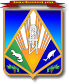 ХАНТЫ-МАНСИЙСКИЙ РАЙОНХанты-Мансийский автономный округ – ЮграАДМИНИСТРАЦИЯ ХАНТЫ-МАНСИЙСКОГО РАЙОНАП О С Т А Н О В Л Е Н И Еот 30.09.2014       			                                                                    № 272г. Ханты-МансийскО внесении изменений в постановление администрации Ханты-Мансийского района от 30.09.2013 № 235«Об утверждении муниципальнойпрограммы «Ведение землеустройства и рационального использования земельных ресурсов Ханты-Мансийского района на 2014 – 2016 годы»	1. Внести в постановление администрации Ханты-Мансийского района от 30.09.2013 № 235 «Об утверждении муниципальной программы «Ведение землеустройства и рационального использования земельных ресурсов Ханты-Мансийского района на 2014 – 2016 годы» следующие изменения:	1.1. В заголовке и по тексту постановления и приложения                             к постановлению слова «2014 – 2016 годы» заменить словами                        «2014 – 2017 годы».	1.2. В приложении к постановлению:   	1.2.1. В разделе 1 «Паспорт программы» строки «Объемы                    и источники финансирования Программы» и «Ожидаемые конечные результаты Программы» изложить в следующей редакции:«                                                                                                                              ».	1.2.2. Абзацы 9, 10, 11 раздела 2 «Характеристика проблемы,                     на решение которой направлена целевая программа» изложить                          в следующей редакции:	«Всего в результате выполнения указанных работ будет поставлено                        на государственный кадастровый учет и зарегистрировано в собственность граждан 16 земельных участков, что обеспечит увеличение объема поступлений земельного налога от физических лиц.	В соответствии с п. 4 ст. 16 Федерального закона от 29.12.2004                 № 189-ФЗ «О введении в действие Жилищного кодекса» формирование земельного участка, на котором расположен многоквартирный дом, осуществляется органами государственной власти или органами местного самоуправления. Соответственно муниципальные образования вправе осуществлять организацию и финансирование мероприятий                                 по выполнению в отношении земельных участков работ, в результате которых обеспечивается подготовка документов, содержащих необходимые для осуществления государственного кадастрового учета сведения. В настоящее время на территории района  на кадастровый учет поставлено 1146 земельных участков, сформированных для обслуживания многоквартирных  жилых домов. С момента постановки на кадастровый учет участок становится объектом налогообложения (облагается земельным налогом). По состоянию на 01.01.2014 всего в Ханты-Мансийском районе насчитывается 1374 многоквартирных жилых дома. Проведение кадастровых работ в отношении всех возможных земельных участков (часть участков выпадает из объема ввиду того, что ранее постановлены на кадастровый учет участки под квартиры), занятых многоквартирными домами, обеспечит увеличение доходов бюджета Ханты-Мансийского района и бюджетов сельских поселений.	По площади земельных участков, предоставленных для жилищного строительства и комплексного освоения в целях жилищного строительства, Ханты-Мансийский район занимает одно из лидирующих мест среди других муниципальных образований атомного округа. Для поддержания высоких темпов предоставления земель под указанные цели необходимо обеспечить формирование новых земельных участков. Для этого требуется, чтобы все сведения о существующих, ранее возникших, ранее предоставленных (без кадастрового учета земельных участках) были внесены в сведения государственного кадастра недвижимости. Для этого необходимо провести комплекс соответствующих действий                                 и мероприятий. В результате реализации Программы формируются для предоставления земельные участки под жилищную застройку посредством аукциона: в 2012 году – 48 участков, в 2013 году –  42 земельных участка, что положительно влияет на увеличение собственной доходной базы бюджета Ханты-Мансийского района.».	1.2.3. Приложения 1, 2 к Программе изложить в новой редакции согласно приложению к настоящему постановлению.	2. Настоящее постановление вступает в силу после опубликования                (обнародования) в газете «Наш район».	3. Опубликовать настоящее постановление в газете «Наш район»                и разместить на официальном сайте администрации Ханты-Мансийского района.	4. Контроль за выполнением постановления возложить                              на заместителя главы администрации Ханты-Мансийского района.Глава администрацииХанты-Мансийского района      				                В.Г.УсмановПриложение  к постановлению администрацииХанты-Мансийского районаот 30.09.2014 № 272«Приложение 1 к ПрограммеСистема показателей, характеризующих результаты реализации муниципальной программы  «Ведение землеустройства и рационального использования земельных ресурсов Ханты-Мансийского района на 2014 – 2017 годы»	Координатор муниципальной программы: Департамент имущественных и земельных отношений администрации Ханты-Мансийского районаПриложение 2 к ПрограммеОсновные программные мероприятия ».Объемы и      
источники     
финансирования
Программы     общий предполагаемый объем финансирования Программы на 2014 – 2017 годы за счет средств бюджета района – 11 500,0 тыс. рублей, в том числе:2014 год – 7 000,0 тыс. рублей;2015 год – 1500 тыс. рублей;2016 год – 1500 тыс. рублей;2017 год – 1500 тыс. рублейОжидаемые     
конечные      
результаты    
Программы     к 2017 году   количество земельных участков,                  на которые зарегистрировано право муниципальной собственности, увеличится и достигнет 668 единиц;количество граждан, зарегистрировавших право собственности на земельные участки в рамках реализации  Федерального закона от 30.06.2006                          № 93-ФЗ «Дачная амнистия», к 2017 году увеличится                 и достигнет 104 человека;формирование земельных участков и внесение всех необходимых сведений о них в государственный кадастр недвижимости повлияет на рост налогообложения и увеличения доходной базы бюджета в части поступления земельного налога и платежей арендной платы;     ожидаемый объем  поступлений земельного налога                      к 2017 году составит 5486,3 тыс. рублей, арендной               платы – 51 800 тыс. рублей№ п/пНаименование показателей результатовБазовый показатель на начало реализации Программы  на 01.01.2014Значение показателя по годамЗначение показателя по годамЗначение показателя по годамЗначение показателя по годамЦелевое значение показателя на момент окончания действия Программы№ п/пНаименование показателей результатовБазовый показатель на начало реализации Программы  на 01.01.20142014 год2015 год2016 год2017 годЦелевое значение показателя на момент окончания действия Программы1.Показатели непосредственных результатовПоказатели непосредственных результатовПоказатели непосредственных результатовПоказатели непосредственных результатовПоказатели непосредственных результатовПоказатели непосредственных результатовПоказатели непосредственных результатов1.1.Количество земельных участков  (под объектами муниципальной собственности,                  для муниципальных нужд), на которые зарегистрировано право муниципальной собственности, единиц3805335786236686681.2.Количество граждан, зарегистрировавших право собственности на земельные участки                       в рамках реализации Федерального закона                от 30.06.2006 № 93-ФЗ «Дачная амнистия», человек838494991041041.3.Оценка земельных участков, находящихся                          в муниципальной собственности,                      для проведения аукционов, единиц502103104105105102.Показатели конечных результатовПоказатели конечных результатовПоказатели конечных результатовПоказатели конечных результатовПоказатели конечных результатовПоказатели конечных результатов2.1.Объем поступлений земельного налога,                  тыс. рублей27003 355, 05 090,05 300,05 486,35  486,32.2.Объем поступлений арендной платы,              тыс. рублей107 00053 90851 80051 80051 80051 800№п/п№п/пМероприятия ПрограммыМуниципальный заказчикИсточники финанси-рованияФинансовые затраты на реализацию                       (тыс. рублей)Финансовые затраты на реализацию                       (тыс. рублей)Финансовые затраты на реализацию                       (тыс. рублей)Финансовые затраты на реализацию                       (тыс. рублей)Финансовые затраты на реализацию                       (тыс. рублей)Финансовые затраты на реализацию                       (тыс. рублей)Исполнители муниципальной Программы№п/п№п/пМероприятия ПрограммыМуниципальный заказчикИсточники финанси-рованиявсегов том числе:в том числе:в том числе:в том числе:в том числе:Исполнители муниципальной Программы№п/п№п/пМероприятия ПрограммыМуниципальный заказчикИсточники финанси-рованиявсего2014 год2015 год2016 год2016 год2017 годИсполнители муниципальной Программы1123456788910Цель 1.  Увеличение собственной доходной базы бюджета Ханты-Мансийского района.Задача 1.  Разграничение государственной собственности на землю – государственная регистрация права собственности Ханты-Мансийского района                и собственности сельских поселений на земельные участки.Цель 1.  Увеличение собственной доходной базы бюджета Ханты-Мансийского района.Задача 1.  Разграничение государственной собственности на землю – государственная регистрация права собственности Ханты-Мансийского района                и собственности сельских поселений на земельные участки.Цель 1.  Увеличение собственной доходной базы бюджета Ханты-Мансийского района.Задача 1.  Разграничение государственной собственности на землю – государственная регистрация права собственности Ханты-Мансийского района                и собственности сельских поселений на земельные участки.Цель 1.  Увеличение собственной доходной базы бюджета Ханты-Мансийского района.Задача 1.  Разграничение государственной собственности на землю – государственная регистрация права собственности Ханты-Мансийского района                и собственности сельских поселений на земельные участки.Цель 1.  Увеличение собственной доходной базы бюджета Ханты-Мансийского района.Задача 1.  Разграничение государственной собственности на землю – государственная регистрация права собственности Ханты-Мансийского района                и собственности сельских поселений на земельные участки.Цель 1.  Увеличение собственной доходной базы бюджета Ханты-Мансийского района.Задача 1.  Разграничение государственной собственности на землю – государственная регистрация права собственности Ханты-Мансийского района                и собственности сельских поселений на земельные участки.Цель 1.  Увеличение собственной доходной базы бюджета Ханты-Мансийского района.Задача 1.  Разграничение государственной собственности на землю – государственная регистрация права собственности Ханты-Мансийского района                и собственности сельских поселений на земельные участки.Цель 1.  Увеличение собственной доходной базы бюджета Ханты-Мансийского района.Задача 1.  Разграничение государственной собственности на землю – государственная регистрация права собственности Ханты-Мансийского района                и собственности сельских поселений на земельные участки.Цель 1.  Увеличение собственной доходной базы бюджета Ханты-Мансийского района.Задача 1.  Разграничение государственной собственности на землю – государственная регистрация права собственности Ханты-Мансийского района                и собственности сельских поселений на земельные участки.Цель 1.  Увеличение собственной доходной базы бюджета Ханты-Мансийского района.Задача 1.  Разграничение государственной собственности на землю – государственная регистрация права собственности Ханты-Мансийского района                и собственности сельских поселений на земельные участки.Цель 1.  Увеличение собственной доходной базы бюджета Ханты-Мансийского района.Задача 1.  Разграничение государственной собственности на землю – государственная регистрация права собственности Ханты-Мансийского района                и собственности сельских поселений на земельные участки.Цель 1.  Увеличение собственной доходной базы бюджета Ханты-Мансийского района.Задача 1.  Разграничение государственной собственности на землю – государственная регистрация права собственности Ханты-Мансийского района                и собственности сельских поселений на земельные участки.1.1.1.1.Проведение кадастровых работ (межевание) земельных участков   (под объектами муниципальной собственности, для муниципальных нужд и т.д.), земельных участков, государственная собственность              на которые не разграниченадепартамент имущественных         и земельных отношенийбюджет района8 650,04 750,01 200,01 350,01 350,01 350,0департамент имущественных и земельных отношений1.2.1.2.Проведение кадастровых работ (межевание) земельных участков   для содействия                    в оформлении в упрощенном порядке прав граждан на земельные участкидепартамент имущественных          и земельных отношенийбюджет района350,0150,0100,050,050,050,0департамент имущественных и земельных отношенийИтого по задаче 1Итого по задаче 1Итого по задаче 1Итого по задаче 1бюджет района9 000,04900,01 300,01 400,01 400,01 400,0департамент имущественных и земельных отношенийЦель 2.  Формирование на территории Ханты-Мансийского района возможности беспрепятственного предоставления земельных участков для целей строительства и для целей, не связанных со строительством.Цель 2.  Формирование на территории Ханты-Мансийского района возможности беспрепятственного предоставления земельных участков для целей строительства и для целей, не связанных со строительством.Цель 2.  Формирование на территории Ханты-Мансийского района возможности беспрепятственного предоставления земельных участков для целей строительства и для целей, не связанных со строительством.Цель 2.  Формирование на территории Ханты-Мансийского района возможности беспрепятственного предоставления земельных участков для целей строительства и для целей, не связанных со строительством.Цель 2.  Формирование на территории Ханты-Мансийского района возможности беспрепятственного предоставления земельных участков для целей строительства и для целей, не связанных со строительством.Цель 2.  Формирование на территории Ханты-Мансийского района возможности беспрепятственного предоставления земельных участков для целей строительства и для целей, не связанных со строительством.Цель 2.  Формирование на территории Ханты-Мансийского района возможности беспрепятственного предоставления земельных участков для целей строительства и для целей, не связанных со строительством.Цель 2.  Формирование на территории Ханты-Мансийского района возможности беспрепятственного предоставления земельных участков для целей строительства и для целей, не связанных со строительством.Цель 2.  Формирование на территории Ханты-Мансийского района возможности беспрепятственного предоставления земельных участков для целей строительства и для целей, не связанных со строительством.Цель 2.  Формирование на территории Ханты-Мансийского района возможности беспрепятственного предоставления земельных участков для целей строительства и для целей, не связанных со строительством.Цель 2.  Формирование на территории Ханты-Мансийского района возможности беспрепятственного предоставления земельных участков для целей строительства и для целей, не связанных со строительством.Цель 2.  Формирование на территории Ханты-Мансийского района возможности беспрепятственного предоставления земельных участков для целей строительства и для целей, не связанных со строительством.Задача 1. Проведение землеустроительных и кадастровых работ, работ по корректировке (актуализации) топографической съемки, работ по оценке земельных участков.Задача 1. Проведение землеустроительных и кадастровых работ, работ по корректировке (актуализации) топографической съемки, работ по оценке земельных участков.Задача 1. Проведение землеустроительных и кадастровых работ, работ по корректировке (актуализации) топографической съемки, работ по оценке земельных участков.Задача 1. Проведение землеустроительных и кадастровых работ, работ по корректировке (актуализации) топографической съемки, работ по оценке земельных участков.Задача 1. Проведение землеустроительных и кадастровых работ, работ по корректировке (актуализации) топографической съемки, работ по оценке земельных участков.Задача 1. Проведение землеустроительных и кадастровых работ, работ по корректировке (актуализации) топографической съемки, работ по оценке земельных участков.Задача 1. Проведение землеустроительных и кадастровых работ, работ по корректировке (актуализации) топографической съемки, работ по оценке земельных участков.Задача 1. Проведение землеустроительных и кадастровых работ, работ по корректировке (актуализации) топографической съемки, работ по оценке земельных участков.Задача 1. Проведение землеустроительных и кадастровых работ, работ по корректировке (актуализации) топографической съемки, работ по оценке земельных участков.Задача 1. Проведение землеустроительных и кадастровых работ, работ по корректировке (актуализации) топографической съемки, работ по оценке земельных участков.Задача 1. Проведение землеустроительных и кадастровых работ, работ по корректировке (актуализации) топографической съемки, работ по оценке земельных участков.Задача 1. Проведение землеустроительных и кадастровых работ, работ по корректировке (актуализации) топографической съемки, работ по оценке земельных участков.1.1.Корректировка топографической съемки  населенных пунктов районаКорректировка топографической съемки  населенных пунктов районадепартамент имущественных           и земельных отношений бюджет района1 000,01 000,000департамент имущественных и земельных отношений1.2. Оценка земельных участков, находящихся              в муниципальной собственности,                          для проведения аукционовОценка земельных участков, находящихся              в муниципальной собственности,                          для проведения аукционовдепартамент имущественных      и земельных отношений бюджет района500,0200,0100,0100,0100,0100,0департамент имущественных и земельных отношений1.3.Приобретение программного обеспечения ГИС Mapifo, Кадастровый офис, приборов                           и оборудования, необходимых для обеспечения определения координатПриобретение программного обеспечения ГИС Mapifo, Кадастровый офис, приборов                           и оборудования, необходимых для обеспечения определения координатдепартамент имущественных        и земельных отношений бюджет района1 000,0900,0100,0000департамент имущественных и земельных отношенийИтого по задаче 1Итого по задаче 1Итого по задаче 1Итого по задаче 1бюджет района2 500,02100,0200,0100,0100,0100,0департамент имущественных и земельных отношенийВсего по ПрограммеВсего по ПрограммеВсего по Программебюджет района11 500,07 000,01 500,01 500,01 500,01 500,0департамент имущественных и земельных отношений